BUSINESS LAW AND EHTICS TEAM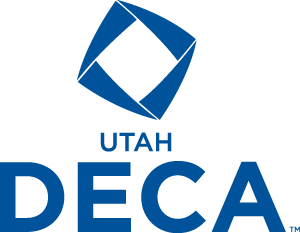 _____________________________ & ______________________________  _____________________________ & ______________________________  _____________________________ & ______________________________  _____________________________ & ______________________________  _____________________________ & ______________________________ _____________________________ & ______________________________  _____________________________ & ______________________________  _____________________________ & ______________________________  ENTREPRENERUSHIP TEAM_____________________________ & ______________________________  _____________________________ & ______________________________  _____________________________ & ______________________________  _____________________________ & ______________________________  _____________________________ & ______________________________ _____________________________ & ______________________________  _____________________________ & ______________________________  _____________________________ & ______________________________  BUYING AND MERCHANDISING TEAM_____________________________ & ______________________________  _____________________________ & ______________________________  _____________________________ & ______________________________  _____________________________ & ______________________________  _____________________________ & ___________________________________________________________ & ______________________________  _____________________________ & ______________________________  _____________________________ & ______________________________  FINANCIAL SERVICES TEAM_____________________________ & ______________________________  _____________________________ & ______________________________  _____________________________ & ______________________________  _____________________________ & ______________________________  _____________________________ & ___________________________________________________________ & ______________________________  _____________________________ & ______________________________  _____________________________ & ______________________________  HOSPITALITY SERVICES TEAM_____________________________ & ______________________________  _____________________________ & ______________________________  _____________________________ & ______________________________  _____________________________ & ______________________________  _____________________________ & ______________________________ _____________________________ & ______________________________  _____________________________ & ______________________________  _____________________________ & ______________________________  SPORTS AND ENTERTAINMENT TEAM_____________________________ & ______________________________  _____________________________ & ______________________________  _____________________________ & ______________________________  _____________________________ & ______________________________  _____________________________ & ______________________________ _____________________________ & ______________________________  _____________________________ & ______________________________  _____________________________ & ______________________________  MARKETING MANAGEMENT TEAM_____________________________ & ______________________________  _____________________________ & ______________________________  _____________________________ & ______________________________  _____________________________ & ______________________________  _____________________________ & ___________________________________________________________ & ______________________________  _____________________________ & ______________________________  _____________________________ & ______________________________  TRAVEL AND TOURISM TEAM_____________________________ & ______________________________  _____________________________ & ______________________________  _____________________________ & ______________________________  _____________________________ & ______________________________  _____________________________ & ___________________________________________________________ & ______________________________  _____________________________ & ______________________________  _____________________________ & ______________________________  